Name of Journal: World Journal of Clinical CasesManuscript NO: 58246Manuscript Type: CASE REPORTAnastomosing hemangioma arising from the left renal vein: A case reportZheng LP et al. Anastomosing hemangiomaLi-Ping Zheng, Wei-Ai Shen, Chun-Hua Wang, Chun-Dong Hu, Xu-Jian Chen, Yi-Yu Shen, Jing WangLi-Ping Zheng, Chun-Dong Hu, Xu-Jian Chen, Yi-Yu Shen, Jing Wang, Department of General Surgery, The Second Affiliated Hospital of Jiaxing University, Jiaxing 314000, Zhejiang Province, ChinaWei-Ai Shen, University of Ningbo, Ningbo 315000, Zhejiang Province, ChinaChun-Hua Wang, Department of Pathology, The Second Affiliated Hospital of Jiaxing University, Jiaxing 314000, Zhejiang Province, ChinaAuthor contributions: Zheng LP and Wang J designed the case report; Zheng LP and Shen WA collected the clinical data of the patient; Wang CH provided and explained the pathological pictures; Hu CD and Chen XJ analyzed the data; Zheng LP wrote the manuscript.Supported by the People’s Livelihood Science and technology innovation project of the Bureau of Science and Technology of Jiaxing City, No. 2019AD32201.Corresponding author: Jing Wang, MD, Associate Chief Physician, Department of General Surgery, The Second Affiliated Hospital of Jiaxing University, No. 1518 Huancheng North Road, Jiaxing 314000, Zhejiang Province, China. drzlping@126.comReceived: July 27, 2020Revised: August 14, 2020Accepted: September 9, 2020Published online: October 26, 2020AbstractBACKGROUNDAnastomosing hemangioma (AH) is a rare subtype of benign hemangioma that is most commonly found in the genitourinary tract. Due to the lack of specific clinical and radiologic manifestations, it is easily misdiagnosed preoperatively. Here, we report a case of AH arising from the left renal vein that was discovered incidentally and confirmed pathologically, and then describe its imaging characteristics from a radiologic point of view and review its clinicopathologic features and treatment.CASE SUMMARYA 74-year-old woman was admitted to our department for a left retroperitoneal neoplasm measuring 2.6 cm × 2.0 cm. Her laboratory data showed no significant abnormalities. A non-contrast-enhanced computed tomography (CT) scan showed a heterogeneous density in the neoplasm. Non-contrast-enhanced magnetic resonance imaging (MRI) revealed a heterogeneous hypointensity on T1-weighed images and a heterogeneous hyperintensity on T2-weighed images. On contrast-enhanced CT and MRI scans, the neoplasm presented marked septal enhancement in the arterial phase and persistent enhancement in the portal phase, and its boundary with the left renal vein was ill-defined. Based on these clinical and radiological manifestations, the neoplasm was initially considered to be a neurogenic neoplasm in the left retroperitoneum. Finally, the neoplasm was completely resected and pathologically diagnosed as AH.CONCLUSIONAH is an uncommon benign hemangioma. Preoperative misdiagnoses are common not only because of a lack of specific clinical and radiologic manifestations but also because clinicians lack vigilance and diagnostic experience in identifying AH. AH is not exclusive to the urogenital parenchyma. We report the first case of this neoplasm in the left renal vein. Recognition of this entity in the left renal vein can be helpful in its diagnosis and distinction from other neoplasms.Key words: Anastomosing hemangioma; Angiosarcoma; Computed tomography; Magnetic resonance imaging; Case report; PathologyCitation: Zheng LP, Shen WA, Wang CH, Hu CD, Chen XJ, Shen YY, Wang J. Anastomosing hemangioma arising from the left renal vein: A case report. World J Clin Cases 2020; 8(20): 4986-4992  URL: https://www.wjgnet.com/2307-8960/full/v8/i20/4986.htm  DOI: https://dx.doi.org/10.12998/wjcc.v8.i20.4986Core tip: Anastomosing hemangioma (AH) is difficult to recognize because of its rarity and atypia. Herein, we report a case of AH in an old woman that was discovered incidentally and confirmed pathologically. To the best of our knowledge, this is the first case of AH reported in the left renal vein. Recognizing that AH may occur in the left renal vein will help improve doctors' vigilance and reduce the probability of misdiagnosis.INTRODUCTIONHemangiomas are most common in the skin or subcutaneous soft tissue, while few occur in the liver, kidney, and other parenchymal organs. Morphologically, most are classic capillary hemangiomas or venous hemangiomas. In 2009, Montgomery and Epstein[1] reported a unique type of capillary hemangioma occurring in the kidney and testis. Its morphology consists of an ethmoid, sinusoid, anastomosing vascular pattern lined with hobnailed endothelial cells, which is similar to the red pulp of the spleen, and the mass was first named ‘anastomosing hemangioma’ (AH). Subsequently, a few cases of AH were reported in the liver, gastrointestinal tract, retroperitoneum, ovary, bladder, adrenal gland, nasal cavity, and intracranial space[2-9].Here we report the case of a 74-year-old woman who presented without any symptoms and was accidentally found to have a left retroperitoneal neoplasm by imaging examination. After surgical resection, the neoplasm was pathologically diagnosed as AH.CASE PRESENTATIONChief complaintsA 74-year-old woman was admitted to our department for a left retroperitoneal neoplasm that was found 1 mo prior during a routine checkup.History of present illnessOne month prior, abdominal non-contrast-enhanced computed tomography (CT) at a local hospital revealed a left retroperitoneal neoplasm. However, the patient had no symptoms.History of past illnessThe patient had a history of hypertension for 20 years and had been taking 0.15 g irbesartan once a day to control blood pressure to within the normal range. In addition, the patient had a history of auricular fibrillation for 1 mo and had been taking 0.1 g aspirin each night for anticoagulant therapy and 47.5 milligrams succinic metoprolol once a day to control the heart rate to approximately 90 beats/min.Physical examinationThe patient had no superficial lymph node enlargement. An abdominal physical examination showed that her abdomen was flat and soft without tenderness.Laboratory examinationsRoutine blood tests, biochemical function, coagulation function, and tumor markers, as well as the levels of cortisol (19.13 μg/dL, reference range 6.24-18 μg/dL), aldosterone (105.04 ng/L, reference range 50-313 ng/L), the three hypertension items [plasma renin activity, 1.03 μg/L/h, reference range 1.45-5 μg/L/h; angiotensin I, 0.96 μg/L; angiotensin II, 50.19 ng/L, reference range 32-90 ng/L) were all within normal ranges.Imaging examinationsA CT scan of the abdomen was performed in our hospital, on which the neoplasm presented as a circular heterogeneous hypodense soft-tissue shadow (Figure 1A). On contrast-enhanced CT, the neoplasm presented heterogeneous septal enhancement in the arterial phase (Figure 1B) and persistent enhancement in the portal phase, and its boundary with the left renal vein was ill-defined (Figure 1C).To further clarify the diagnosis, we also performed a contrast-enhanced magnetic resonance imaging (MRI) scan. On T1-weighted images, the neoplasm showed a circular heterogeneous hypointensity (Figure 2A). On T2-weighted images and diffusion-weighted images, the neoplasm showed a circular heterogeneous hyperintensity (Figure 2B and C). On arterial phase post-contrast T1-weighted images, the neoplasm showed obvious septal enhancement (Figure 2D). On axial and coronal portal venous phase post-contrast T1-weighted images, the neoplasm showed persistent enhancement and its boundary with the left renal vein was ill-defined (Figure 2E and F).FINAL DIAGNOSISBased on these clinical and radiological manifestations, the neoplasm was initially diagnosed as a neurogenic neoplasm of the left retroperitoneum.TREATMENTThe patient planned to undergo laparoscopic resection of the left retroperitoneal neoplasm, but due to the ill-defined boundary between the neoplasm and the left renal vein, massive bleeding occurred during the surgical separation, so the patient was transferred to open surgery. Finally, the neoplasm was completely resected in the case of renal vascular occlusion, and we reconstructed the left renal vein.OUTCOME AND FOLLOW-UPThe patient recovered smoothly without any complications. In situ, the neoplasm was located in front of the left renal vein, and the boundary between them was ill-defined (Figure 3A). Macroscopically, the neoplasm presented as a mahogany brown lesion, with no capsule (Figure 3B). Microscopically, the neoplasm was composed of a clear ethmoid, sinusoid, and anastomosing vascular pattern, which was separated by fibers into lobules and had the appearance of the red pulp of the spleen. The vascular endothelial cells of the neoplasm looked like a hobnail, and the local vascular endothelial nuclei were enlarged, hyperchromatic, and slightly abnormal, but no mitotic figure was seen (Figure 3C and D). On immunohistochemical examination, the cytoplasm of the vascular endothelial cells were positive for CD31 (Figure 3E) and CD34 (Figure 3F), and the nuclei of the vascular endothelial cells were positive for ERG (Figure 3G), while only a few endothelial cells were positive for Ki 67 with a positive rate of 7% (Figure 3H). These characteristics were consistent with a diagnosis of AH. There were no signs of postoperative recurrence during the 2-mo CT follow-up.DISCUSSIONAH is extremely rare, and its etiology and pathogenesis remain unclear. It mainly occurs in the genitourinary tract; however, several cases have been reported in the liver, gastrointestinal tract, retroperitoneum, nasal cavity, and even the intracranial space[3,4,8,9]. Although AH involving the left renal vein branches has also been reported[10], we presented the first case of isolated anastomotic hemangioma arising from the left renal vein rather than the renal parenchyma. AH is more common in middle-aged and elderly people, with a slight male predilection[11]. Generally, its diameter ranges from 0.1 cm to 6.0 cm[12]. AH has no special clinical symptoms or laboratory indictors, which is often found on accidental imaging examination. However, the imaging findings of AH show no specificity and are similar to most benign space-occupying lesions. On non-contrast-enhanced CT, the AH showed lobulated lesions, with soft-tissue attenuation, and on contrast-enhanced CT, it presented as a heterogeneous solid lesion with persistent enhancement[11,13]. On non-contrast-enhanced MRI, the AH presented as a round, well-defined T1-hypointense and T2-hyperintense lesion, and on contrast-enhanced MRI, it presented with avid peripheral enhancement in the arterial phase, which persisted in the delayed phase without central enhancement[14]. However, Merritt et al[15] also described the characteristics of their AH on MRI. In their report, the lesion presented as homogenous enhancement in the arterial phase, both peripherally and centrally, which persisted in the delayed phase. In our case, the lesion showed heterogeneous septal enhancement in the arterial phase, which persisted in the portal phase.The diagnosis of AH mainly depends on histopathological examination. Macroscopically, AH is usually a spongy neoplasm with no capsule, but with a clear boundary and mahogany-brown in color[11,12,16]. Microscopically, AH is characterized by tightly packed capillary channels lined with hobnailed endothelial cells, which are similar in appearance to the red pulp of the spleen, have extramedullary hematopoiesis, and lack endothelial atypia[11,17]. Immunohistochemical staining revealed strong and diffuse CD31, CD34, and EGR positivity[17,18]. It is important to note that there is no mitotic activity, no or slight cellular atypia, and a low Ki-67 index[11,12,18]. AH should be mainly differentiated from angiosarcoma[19]. Angiosarcoma is a rare, invasive, malignant tumor and radiologic examination is unable to differentiate it from AH. Histologically, it also presents with hobnailed endothelial cells and can mimic AH[11]. However, angiosarcoma is characterized by high-grade cell atypia, multiple layers of endothelial cells, and obvious mitotic activity, none of which were present in our case. Therefore, based on these characteristic histopathological findings, our case was diagnosed as AH.The treatment of AH is controversial because a diagnosis cannot be made from preoperative radiologic examination. When biopsy results are available, the treatment may vary depending on the lesion location, lesion size, and presence of symptoms, such as observation, embolization or radiofrequency ablation, and local or radical resection, to avoid overtreatment. However, some scholars are wary of percutaneous biopsies because of the risk of bleeding in some cases.AH runs a benign clinical course. Previous studies have shown that there is no propensity for disease recurrence[11,20]. Yet recent research suggests that a recurrence of AH is indeed possible[21] and recurrent GNAQ mutations in the pathogenesis of AH[22]. Although other capillary hemangiomas, especially congenital hemangioma, also have GNAQ mutations, the clinical setting (that is, the age and location of the patient) makes AH unique within this group[22]. Moreover, GNAQ mutations are not found in angiosarcoma, which may play an important role in distinguishing AH from angiosarcoma. Currently, due to the rarity of AH, there are no established guidelines for its follow-up. CONCLUSIONWe report a case of AH arising from the left renal vein, which, as far as we know, has never been reported before. In light of the lack of specific clinical and radiologic manifestations, AH is easily misdiagnosed preoperatively. Awareness of this entity occurring in the left renal vein will not only help improve doctors' vigilance and reduce the probability of misdiagnosis but also can aid in determining the most appropriate treatment for the patient.ACKNOWLEDGEMENTSWe wish to acknowledge Gang Jin (Urinary Surgery, The Second Affiliated Hospital of Jiaxing University, Jiaxing) for his assistance in the surgical technique, Ya-Wei Yu (Department of Pathology, The Second Affiliated Hospital of Jiaxing University, Jiaxing) for her support on this case in pathology, and Xiao-feng Chen (Department of radiology, The Second Affiliated Hospital of Jiaxing University, Jiaxing) for her comments on this case in radiology.REFERENCES1 Montgomery E, Epstein JI. Anastomosing hemangioma of the genitourinary tract: a lesion mimicking angiosarcoma. Am J Surg Pathol 2009; 33: 1364-1369 [PMID: 19606014 DOI: 10.1097/PAS.0b013e3181ad30a7]2 Lunn B, Yasir S, Lam-Himlin D, Menias CO, Torbenson MS, Venkatesh SK. Anastomosing hemangioma of the liver: a case series. Abdom Radiol (NY) 2019; 44: 2781-2787 [PMID: 31069477 DOI: 10.1007/s00261-019-02043-x]3 Lin J, Bigge J, Ulbright TM, Montgomery E. Anastomosing hemangioma of the liver and gastrointestinal tract: an unusual variant histologically mimicking angiosarcoma. Am J Surg Pathol 2013; 37: 1761-1765 [PMID: 23887160 DOI: 10.1097/PAS.0b013e3182967e6c]4 Jayaram A, Manipadam MT, Jacob PM. Anastomosing hemangioma with extensive fatty stroma in the retroperitoneum. Indian J Pathol Microbiol 2018; 61: 120-122 [PMID: 29567900 DOI: 10.4103/IJPM.IJPM_259_16]5 Gunduz M, Hurdogan O, Onder S, Yavuz E. Cystic Anastomosing Hemangioma of the Ovary: A Case Report With Immunohistochemical and Ultrastructural Analysis. Int J Surg Pathol 2019; 27: 437-440 [PMID: 30522379 DOI: 10.1177/1066896918817148]6 Jin LU, Liu J, Li Y, Sun S, Mao X, Yang S, Lai Y. Anastomosing hemangioma: The first case report in the bladder. Mol Clin Oncol 2016; 4: 310-312 [PMID: 26893881 DOI: 10.3892/mco.2015.699]7 Zhou J, Yang X, Zhou L, Zhao M, Wang C. Anastomosing Hemangioma Incidentally Found in Kidney or Adrenal Gland: Study of 10 Cases and Review of Literature. Urol J 2020; Epub ahead of print [PMID: 32281091 DOI: 10.22037/uj.v0i0.5514]8 Huang ZY, Chen CC, Thingujam B. Anastomosing Hemangioma of the Nasal Cavity. Laryngoscope 2020; 130: 354-357 [PMID: 30963589 DOI: 10.1002/lary.27998]9 Bodman A, Goodman A, Olson JJ. Intracranial thrombosed anastomosing hemangioma: Case report. Neuropathology 2020; 40: 206-210 [PMID: 31788869 DOI: 10.1111/neup.12624]10 Omiyale AO, Golash A, Mann A, Kyriakidis D, Kalyanasundaram K. Anastomosing Haemangioma of the Kidney Involving a Segmental Branch of the Renal Vein. Case Rep Surg 2015; 2015: 927286 [PMID: 26435872 DOI: 10.1155/2015/927286]11 Omiyale AO. Anastomosing hemangioma of the kidney: a literature review of a rare morphological variant of hemangioma. Ann Transl Med 2015; 3: 151 [PMID: 26244138 DOI: 10.3978/j.issn.2305-5839.2015.06.16]12 Tao LL, Dai Y, Yin W, Chen J. A case report of a renal anastomosing hemangioma and a literature review: an unusual variant histologically mimicking angiosarcoma. Diagn Pathol 2014; 9: 159 [PMID: 25102914 DOI: 10.1186/s13000-014-0159-y]13 Silva MA, Fonseca EKUN, Yamauchi FI, Baroni RH. Anastomosing hemangioma simulating renal cell carcinoma. Int Braz J Urol 2017; 43: 987-989 [PMID: 28727378 DOI: 10.1590/S1677-5538.IBJU.2016.0653]14 Peng X, Li J, Liang Z. Anastomosing haemangioma of liver: A case report. Mol Clin Oncol 2017; 7: 507-509 [PMID: 28808574 DOI: 10.3892/mco.2017.1341]15 Merritt B, Behr S, Umetsu SE, Roberts J, Kolli KP. Anastomosing hemangioma of liver. J Radiol Case Rep 2019; 13: 32-39 [PMID: 31558961 DOI: 10.3941/jrcr.v13i6.3644]16 Al-Maghrabi HA, Al Rashed AS. Challenging Pitfalls and Mimickers in Diagnosing Anastomosing Capillary Hemangioma of the Kidney: Case Report and Literature Review. Am J Case Rep 2017; 18: 255-262 [PMID: 28286335 DOI: 10.12659/ajcr.902939]17 Cheon PM, Rebello R, Naqvi A, Popovic S, Bonert M, Kapoor A. Anastomosing hemangioma of the kidney: radiologic and pathologic distinctions of a kidney cancer mimic. Curr Oncol 2018; 25: e220-e223 [PMID: 29962849 DOI: 10.3747/co.25.3927]18 O'Neill AC, Craig JW, Silverman SG, Alencar RO. Anastomosing hemangiomas: locations of occurrence, imaging features, and diagnosis with percutaneous biopsy. Abdom Radiol (NY) 2016; 41: 1325-1332 [PMID: 26960722 DOI: 10.1007/s00261-016-0690-2]19 Heidegger I, Pichler R, Schäfer G, Zelger B, Zelger B, Aigner F, Bektic J, Horninger W. Long-term follow up of renal anastomosing hemangioma mimicking renal angiosarcoma. Int J Urol 2014; 21: 836-838 [PMID: 24650180 DOI: 10.1111/iju.12433]20 Zhang W, Wang Q, Liu YL, Yu WJ, Liu Y, Zhao H, Zhuang J, Jiang YX, Li YJ. Anastomosing hemangioma arising from the kidney: a case of slow progression in four years and review of literature. Int J Clin Exp Pathol 2015; 8: 2208-2213 [PMID: 25973131]21 Burton KR, Jakate K, Pace KT, Vlachou PA. A case of recurrent, multifocal anastomosing haemangiomas. BMJ Case Rep 2017; 2017: bcr2017220076 [PMID: 28630244 DOI: 10.1136/bcr-2017-220076]22 Bean GR, Joseph NM, Gill RM, Folpe AL, Horvai AE, Umetsu SE. Recurrent GNAQ mutations in anastomosing hemangiomas. Mod Pathol 2017; 30: 722-727 [PMID: 28084343 DOI: 10.1038/modpathol.2016.234]FootnotesInformed consent statement: Written informed consent was obtained from the patient for publication of this case report and accompanying images. Conflict-of-interest statement: The authors declare that they have no conflict of interest.CARE Checklist (2016) statement: The authors have read the CARE Checklist (2016), and the manuscript was prepared and revised according to the CARE Checklist (2016).Open-Access: This article is an open-access article that was selected by an in-house editor and fully peer-reviewed by external reviewers. It is distributed in accordance with the Creative Commons Attribution NonCommercial (CC BY-NC 4.0) license, which permits others to distribute, remix, adapt, build upon this work non-commercially, and license their derivative works on different terms, provided the original work is properly cited and the use is non-commercial. See: http://creativecommons.org/Licenses/by-nc/4.0/Manuscript source: Unsolicited manuscriptPeer-review started: July 27, 2020First decision: August 7, 2020Article in press: September 9, 2020Specialty type: Oncology Country/Territory of origin: ChinaPeer-review report’s scientific quality classificationGrade A (Excellent): 0Grade B (Very good): BGrade C (Good): CGrade D (Fair): 0Grade E (Poor): 0P-Reviewer: Gokce E, Nath J S-Editor: Zhang H L-Editor: Wang TQ P-Editor: Liu JHFigure Legends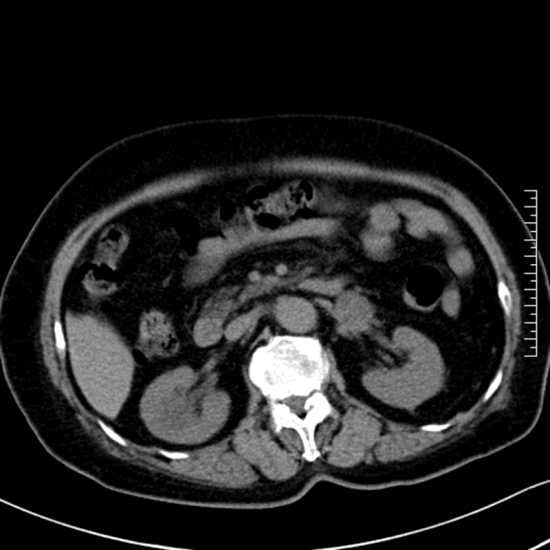 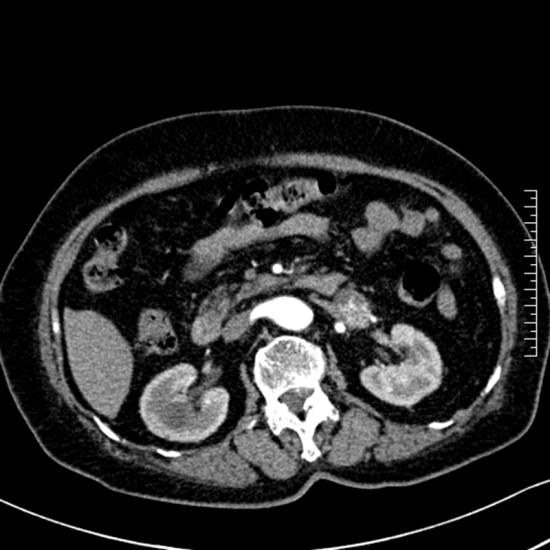 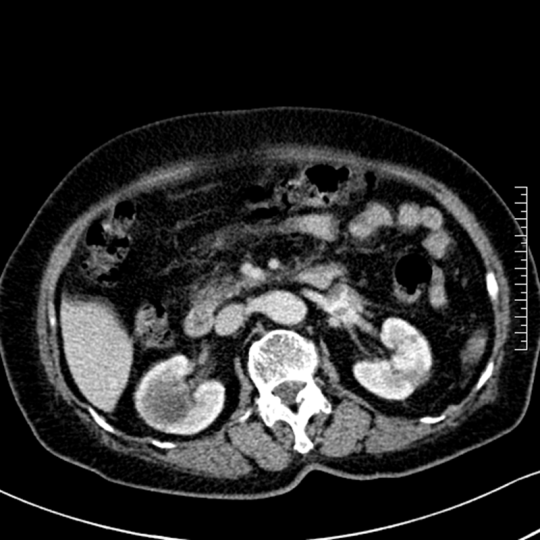 Figure 1 Anastomosing hemangioma of left renal vein on computed tomography. A: Non-contrast-enhanced scan; B: Arterial phase of contrast-enhanced scan; C: Portal phase of contrast-enhanced scan.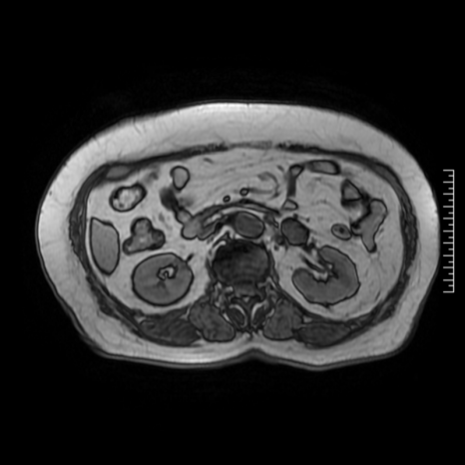 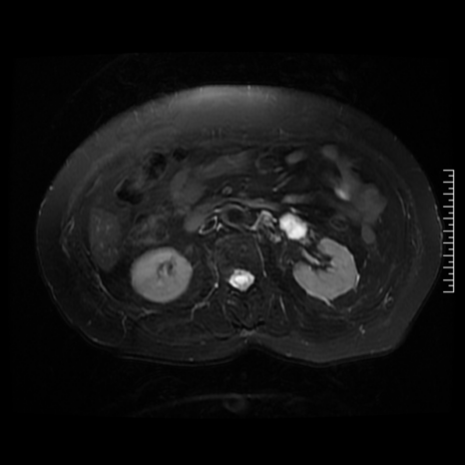 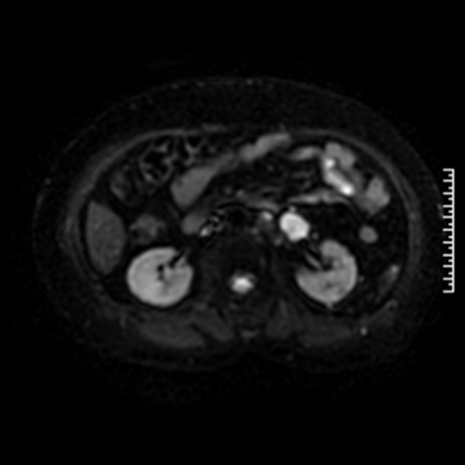 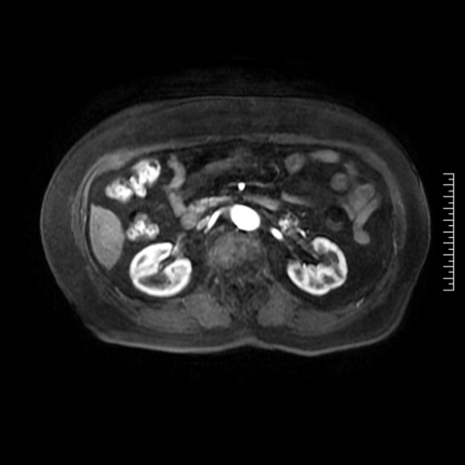 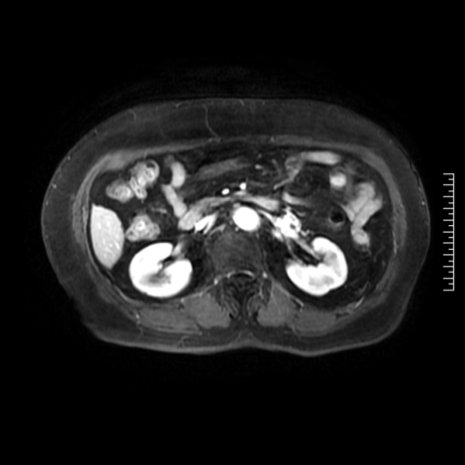 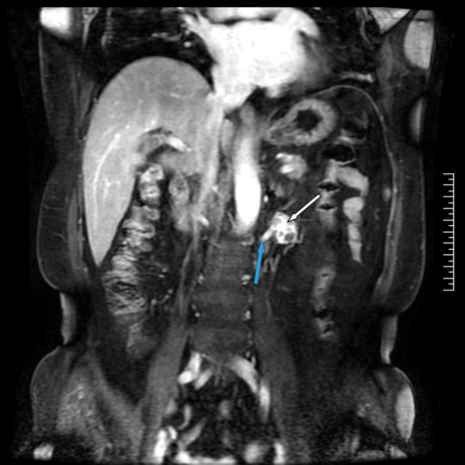 Figure 2 Anastomosing hemangioma of left renal vein on magnetic resonance imaging. A: T1-weighted image; B: T2-weighted image; C: Diffusion-weighted image; D: Arterial phase post-contrast T1-weighted image; E: Portal venous phase post-contrast T1-weighted image; F: Coronal portal venous phase post-contrast T1-weighted image. Orange arrow marks the anastomosing hemangioma, and blue arrow marks the left renal vein.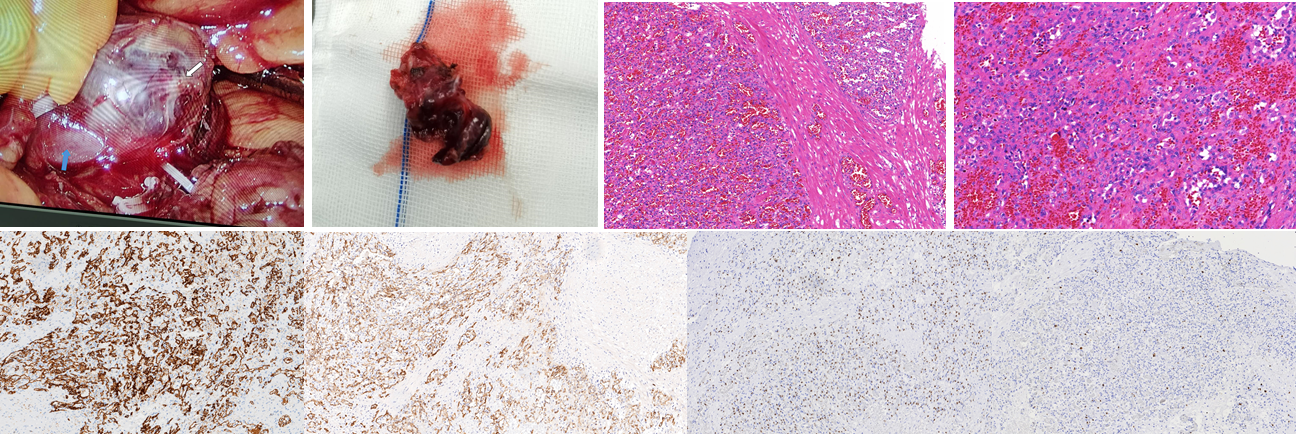 Figure 3 Histopathological findings of anastomosing hemangioma. A: In situ anastomosing hemangioma (AH, white arrow) and the left renal vein (blue arrow); B: Cut surface of the AH; C: Hematoxylin and eosin (H&E) staining (magnification: 100 ×); D: H&E staining (magnification: 200 ×); E-H: Immunohistochemical staining (magnification: 100 ×) for CD31 (E), CD34 (F), ERG (G), and Ki 67 (H).